Техническое задание к Договору – Счету:Organization, в лице Place Name действующий на основании ____________ именуемый в дальнейшем «Заказчик», с одной стороны, и ООО «Астрал Севастополь», в лице генерального директора Снежаны Вячеславовны Мягкой, действующей на основании Устава, именуемое в дальнейшем «Исполнитель»,с другой стороны, составили настоящее Техническое задание (далее – «Техническое задание») и пришли к соглашению определить следующие условия оказания Услуг по Договору:Наименование оказываемых услуг: Создание рекламного объявления для размещения в прессеСфера деятельности компании Заказчика:Технические требования к оказанию Услуг: Цель оказания  Услуг: Привлечь внимание потенциального потребителя.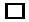 Повышение имиджа организации Привлечение новых клиентов и увеличение продажПовышение интереса к товару за счет явных привилегий (акции, скидки и т.д.)Сроки оказания Услуг: 3 рабочих дня. Вид оказываемых услуг: Макет рекламного объявления (текст, дизайн).Условия оказания услуг: выезд к Заказчику , дистанционно .Порядок сдачи и приемки результатов: Акт оказания услуг.Разработка продающей фразы (6-7 слов), текста объявленияРазработка макета объявленияТребования, предъявляемые к Заказчику:Предоставить краткие пояснения о качественных и количественных характеристиках  рекламируемых товаров, работ, услуг Условия акций, программ лояльности, скидок и даты их проведенияСогласовать перечень СМИ на страницах, которых планируется размещение объявления.Согласовать размер макета объявления, в зависимости от форматов согласованных СМИ «СОГЛАСОВАНО»ЗАКАЗЧИКPlaceOrganization___________ /____________/«___» __________  20__г.«СОГЛАСОВАНО»ИСПОЛНИТЕЛЬГенеральный директор ООО «Астрал Севастополь»___________ /____________/«___» __________  20__г.